АДМИНИСТРАЦИЯ БЕРЕЗОВСКОГО РАЙОНА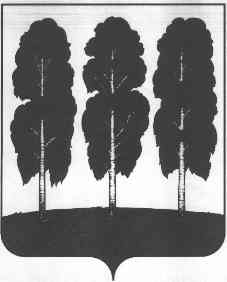 ХАНТЫ-МАНСИЙСКОГО АВТОНОМНОГО ОКРУГА-ЮГРЫРАСПОРЯЖЕНИЕот  17.01.2022								                  № 20-рпгт. БерезовоОб утверждении публичной декларации о результатах реализации мероприятий муниципальной программы «Создание условий для эффективного управления муниципальными финансами в Березовском районе»Руководствуясь постановлением администрации Березовского района от 10.11.2021 № 1306 «О порядке разработки и реализации муниципальных программ Березовского района, порядке оценки эффективности реализации муниципальных программ Березовского района и признании утратившими силу некоторых муниципальных нормативных правовых актов администрации Березовского района»:1. Утвердить публичную декларацию о результатах реализации мероприятий муниципальной программы «Создание условий для эффективного управления муниципальными финансами в Березовском районе» (далее – публичная декларация, муниципальная программа) согласно приложению к настоящему распоряжению.2. Назначить заместителя председателя Комитета, заведующего отделом бюджетного планирования и сводного анализа, заместителя заведующего отделом бюджетного планирования и сводного анализа Комитета по финансам администрации Березовского района ответственными за:корректировку публичной декларации и приведение ее в соответствие с изменениями муниципальной программы, связанными с уточнением наименований и (или) объемов финансирования мероприятий (подпрограмм) муниципальной программы, реализация которых напрямую приводит к достижению соответствующего результата;размещение публичной декларации на официальном веб-сайте органов местного самоуправления Березовского района.3. Настоящее распоряжение вступает в силу после его подписания.4. Контроль за исполнением настоящего распоряжения возложить на заместителя главы Березовского района, председателя Комитета С.В. Ушарову.Глава района                                                                                        П.В. АртеевПриложение к распоряжению администрации Березовского районаот 17.01.2022 № 20-рРезультаты реализации мероприятий муниципальной программы «Создание условий для эффективного управления муниципальными финансами в Березовском районе»№ п/пНаименование результата Значение  результата (ед. измерения)Срок исполненияНаименование мероприятия (подпрограммы) муниципальной программы, направленного на достижение результата)Объем финансирования мероприятия (подпрограммы) (тыс.руб.)1234561.Доля городских и сельских поселений района, имеющих сбалансированный бюджет, %100%2022-2030 годыМероприятие 1.1. Дотации из бюджета муниципального района на выравнивание бюджетной обеспеченности городских, сельских поселений1 896 634,11.Доля городских и сельских поселений района, имеющих сбалансированный бюджет, %100%2022-2030 годыМероприятие 2.1. Иные межбюджетные трансферты бюджетам городских, сельских поселений из бюджета муниципального района2 844,22.Исполнение расходных обязательств Березовского района за отчетный финансовый год в размере не менее 95% от бюджетных ассигнований, утвержденных решением о бюджете районане менее 95%2022-2030 годыМероприятие 3.1. Обеспечение деятельности Комитета по финансам417 201,33.Доля расходов бюджета района на обслуживание муниципального долга в общей сумме расходов, за исключением объема расходов, которые осуществляются за счет субвенций, %менее 15%2022-2030 годыМероприятие 4.3. Обслуживание муниципального долга Березовского района1 115,0